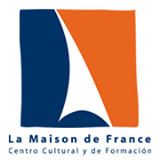 La Maison de FranceAvec le soutien de l’Institut Français de SévillePrésente 	Concours de poésie 2014 - La Francophonie 28 mai et 14 novembre 2014Première partie : mercredi 28 mai 2014Palacio de los Condes de Gabia - Grenade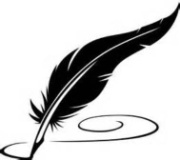 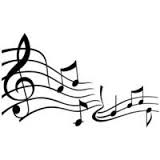 10 h : Mots de Bienvenue de Don José Torrente García - Diputado de CulturaFrançoise Souchet – Directrice de la Maison de FranceIES La Laguna – PadulProfesseurs : Domingo Cortés Vicente et José Castillo Fernandez Daniel Haro et Elena Muñoz Molina : clarinetteLectures des 3 poèmes et remise des prixFernando Tovar : guitareIES Al-Zujáyr – ZujarProfesseurs : Esther Sánchez Fernández, Nicolás Hernández-Carrillo ValverdeMaría José Heredia : clarinette et Miguel Ángel Mañas : altoLectures des 3 poèmes et remise des prixIES Montevives - Las GabiasProfesseurs : Ana Pinel et Enrique Castro“L’Arlésienne” de Bizet : Virginia Molinero García : flûte traversière Lectures des 3 poèmes et remise des prixIES Colegio Concertado Sagrado Corazón – MaracenaProfesseurs : Fátima María Tejada Tovar, Salud Ventura et Carmen Navarrete Irene Nieto : guitareLectures des 3 poèmes et remise des prixAndrea Gutiérrez, Eduardo Casares et Belén Martínez : guitareLectures des 3 poèmes et remise des prixIES Colegio Santo Tomás de Villanueva (Los Agustinos) – GranadaProfesseurs : María Pilar Cabrerizo RodríguezJuan Jesús Torrecillas : piano et Paloma Rivas : flûte traversière "Comptine de l'autre été : l’après-midi" de TiersenLectures des 3 poèmes et remise des prixClôture de l'acte :"Aria" de Bach : Javier Rosales : fagot  - Marina Rueda : piano"A la Claire Fontaine": Juan Jesús Torrecillas : piano - Mercedes Parody : Chant11h30 : Mots de clôture de Françoise SouchetRemerciements :Institut Français : Annouchka de AndradeIlda Tomas : Présidente du juryNidal Beloued et Maëlle Anki-Rodrigues : co-organisateursDiputación : José Torrente García et Joaquín Abras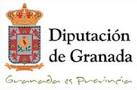 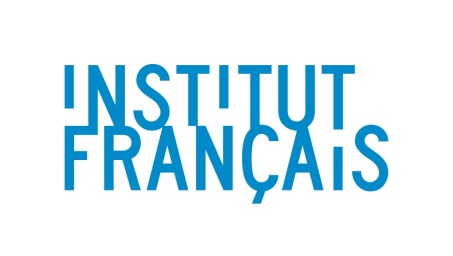 